This week we are learning : 							Chapter 3 Set 1 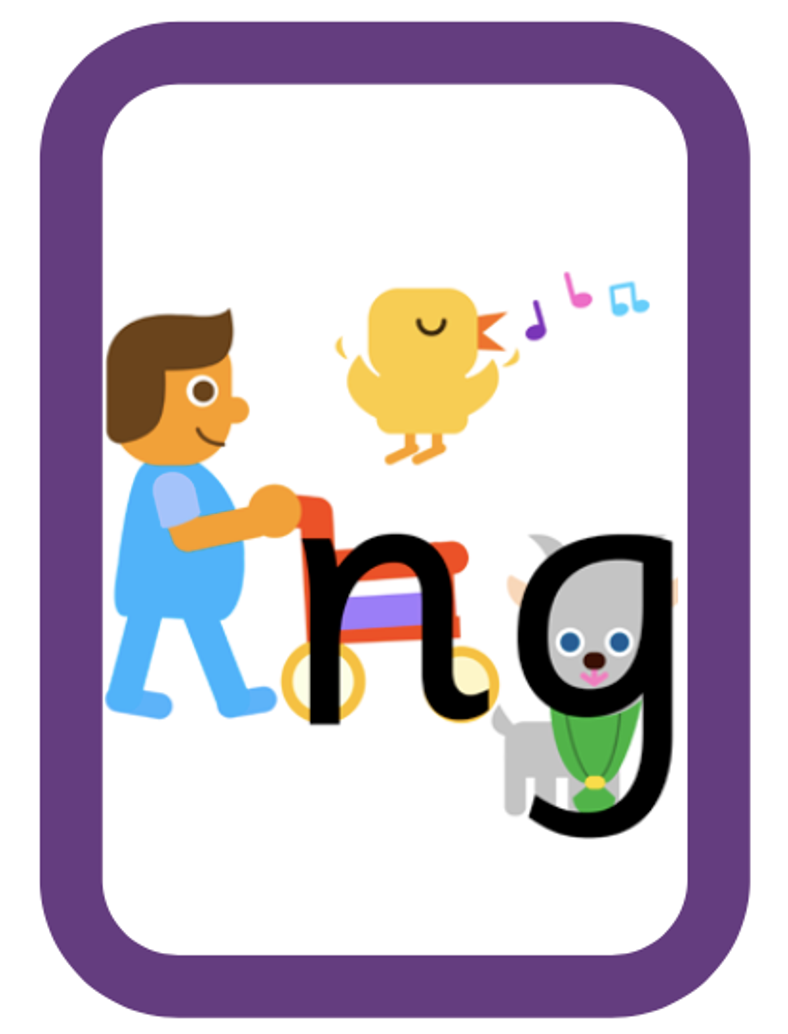 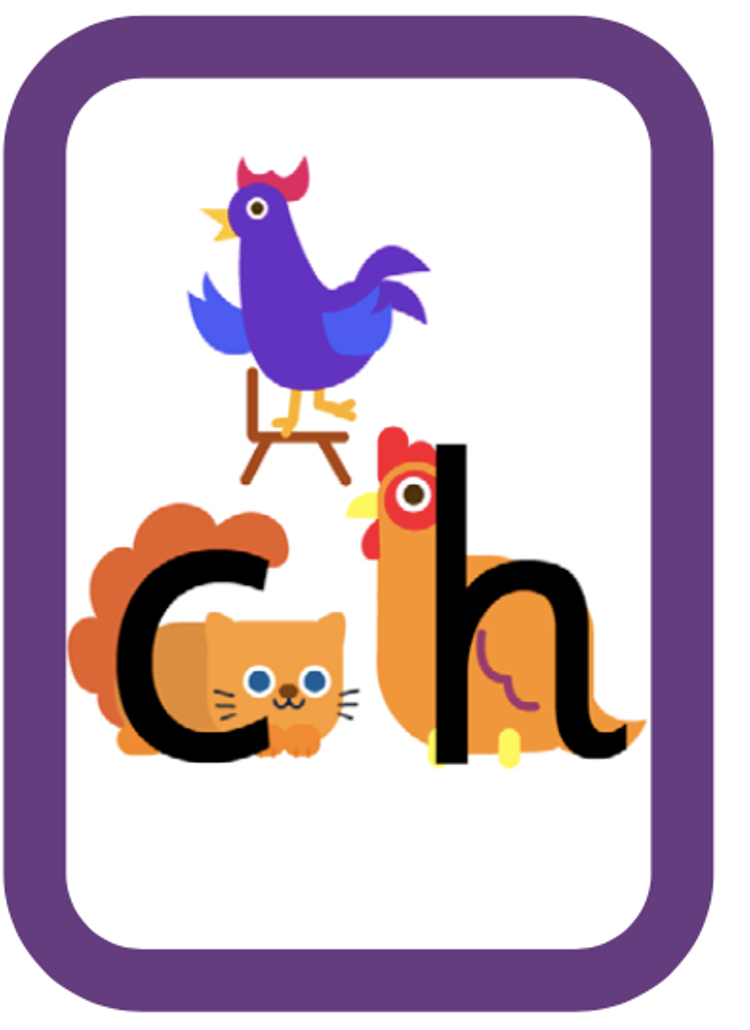 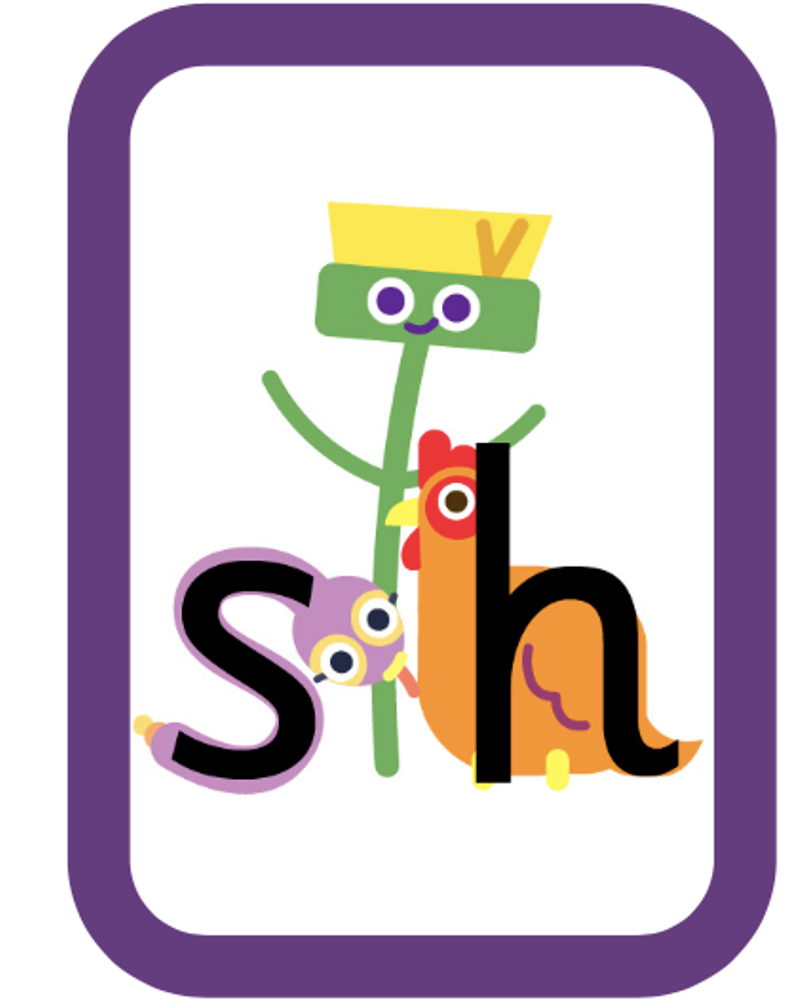 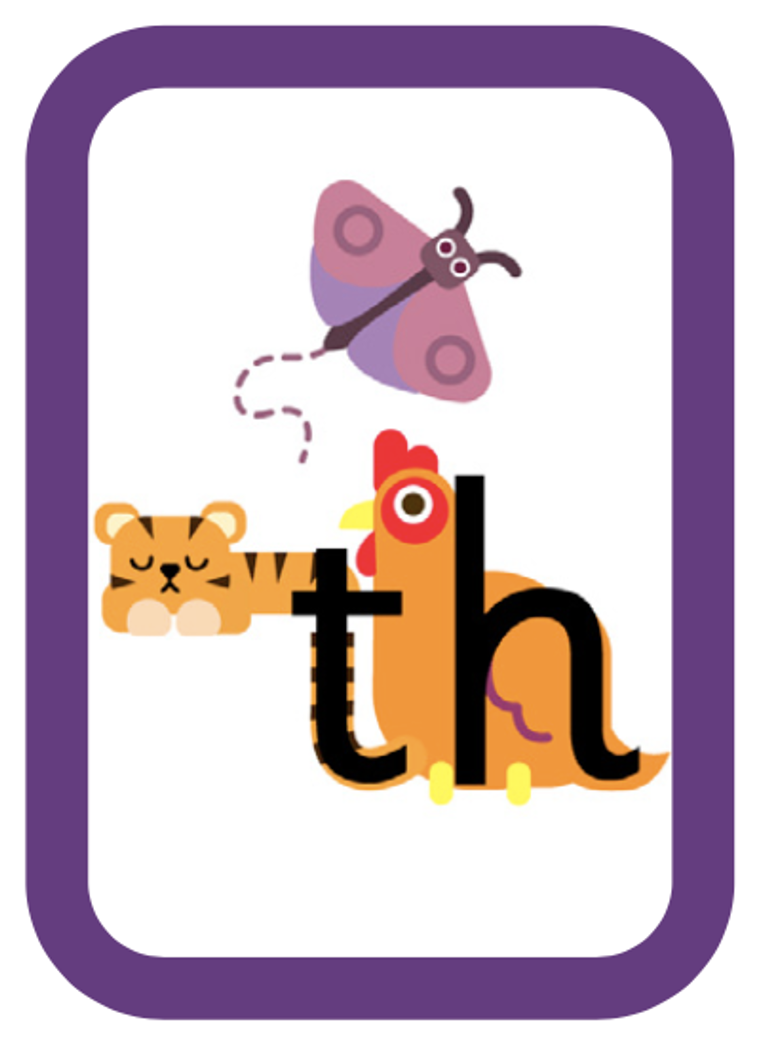 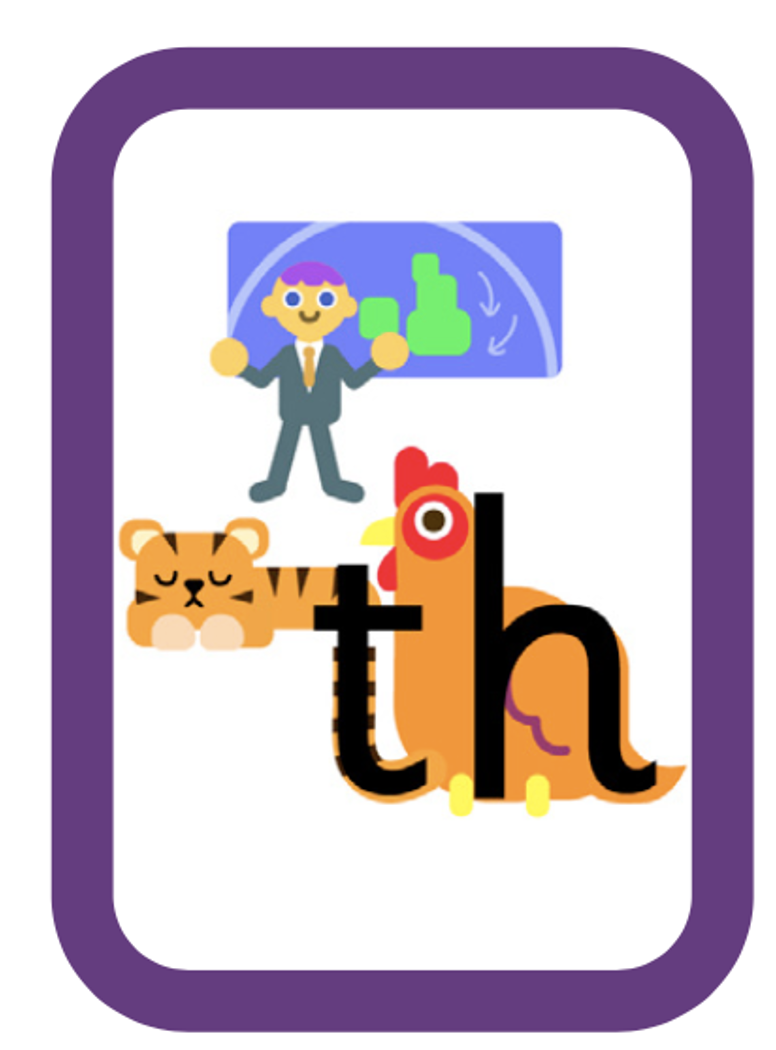 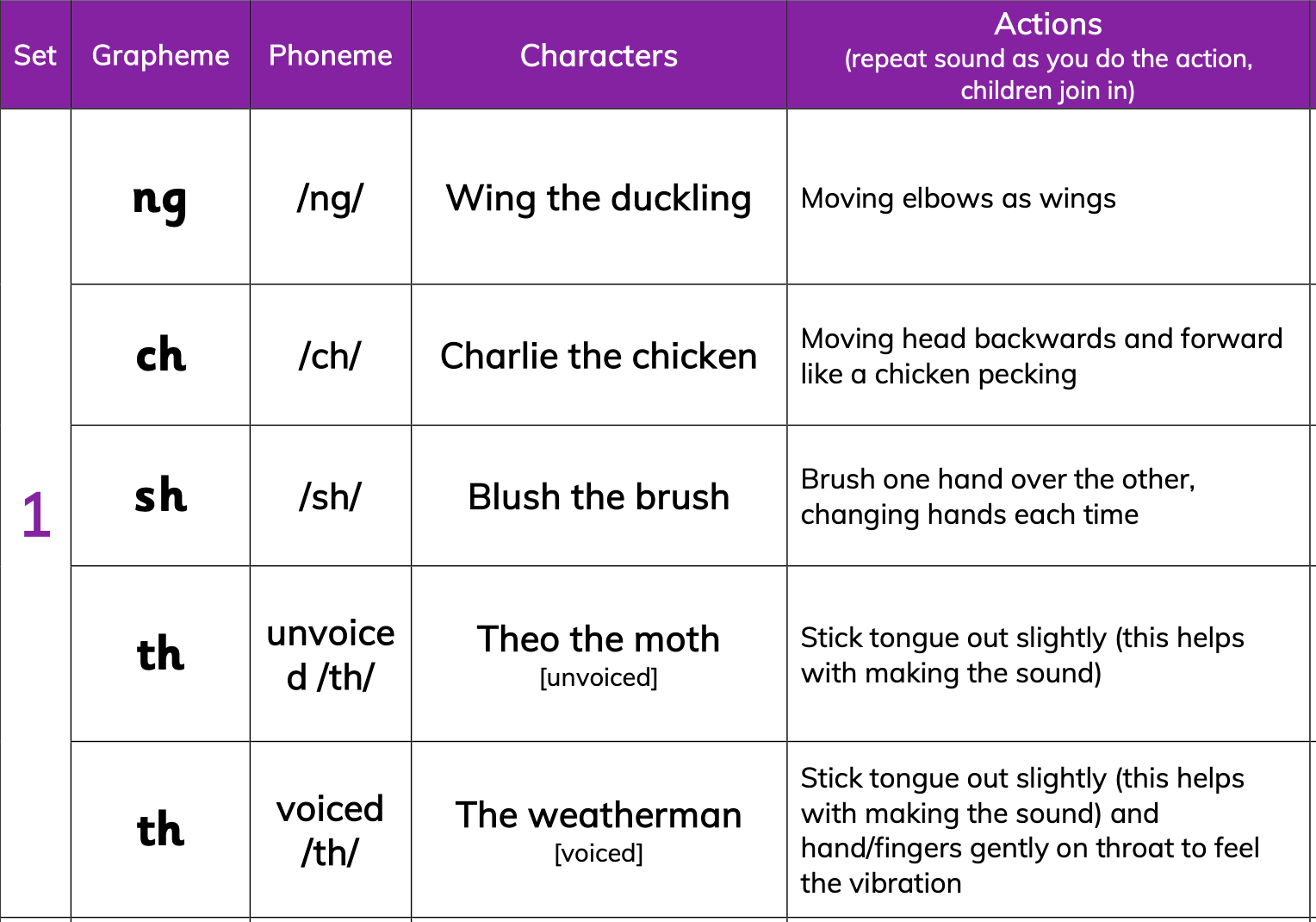 